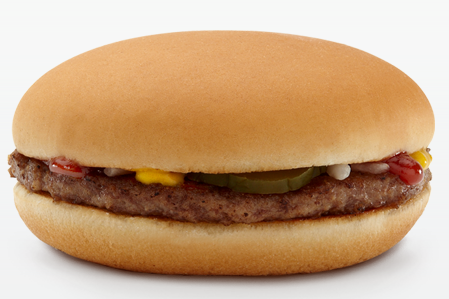 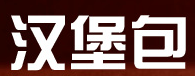 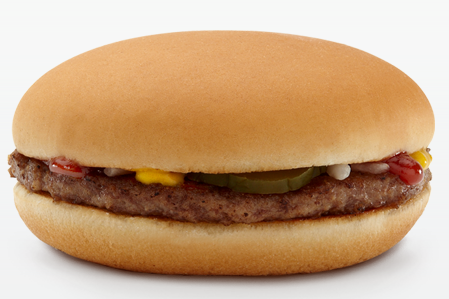 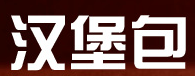 hànbǎobāo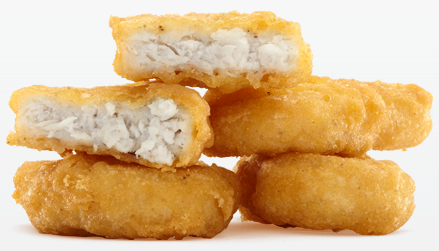 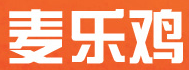 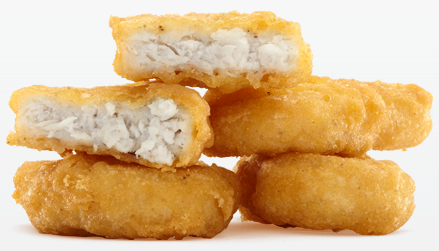 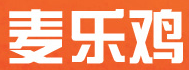 màilèjī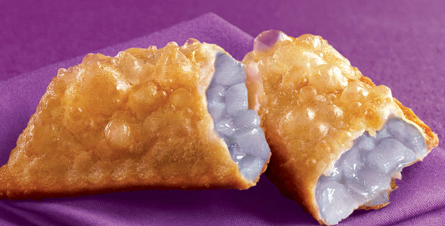 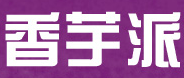 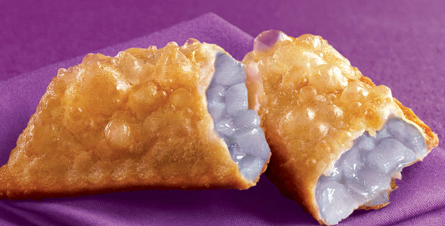 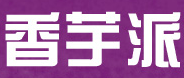 xiāngyùpài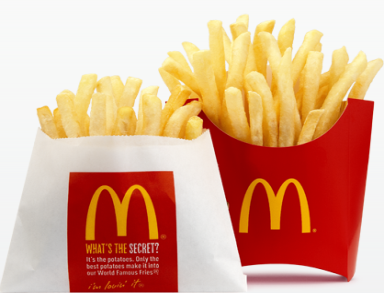 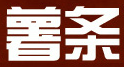 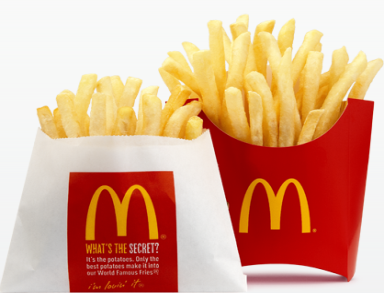 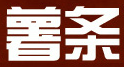 shǔtiáo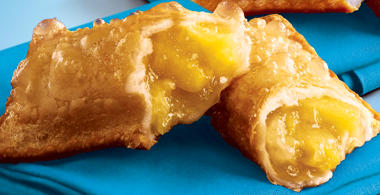 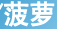 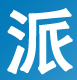 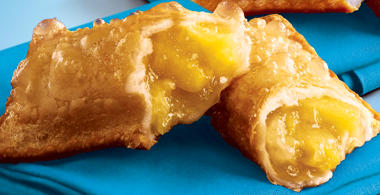 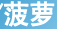 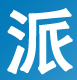 pōluópài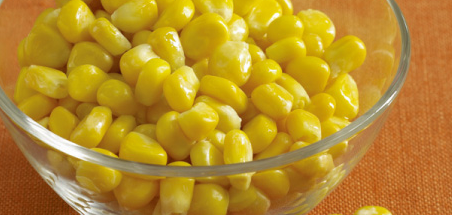 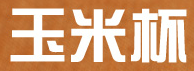 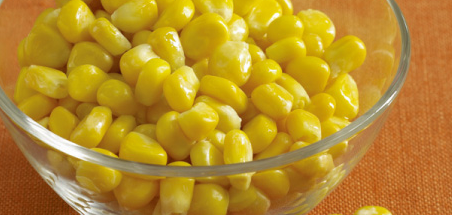 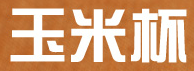 yùmǐbēi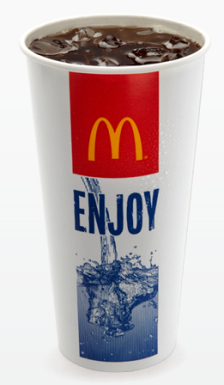 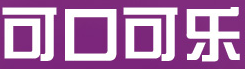 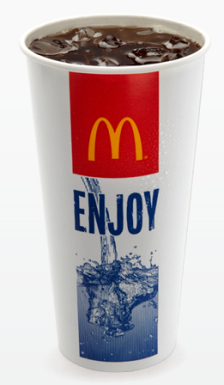 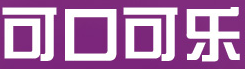 kělè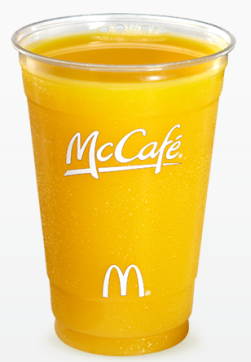 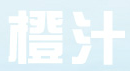 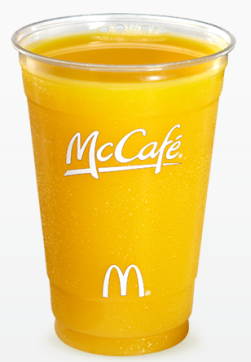 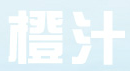 chéngzhī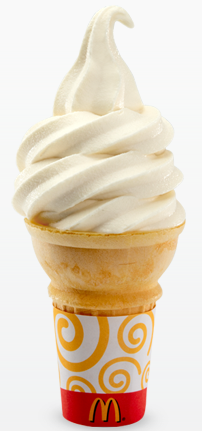 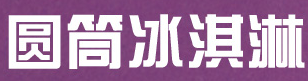 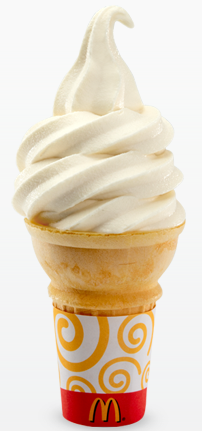 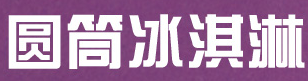 bīngqilín